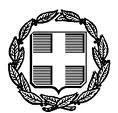 ΕΛΛΗΝΙΚΗ ΔΗΜΟΚΡΑΤΙΑ    ΥΠΟΥΡΓΕΙΟ					 		   ΥΠΟΥΡΓΕΙΟΟΙΚΟΝΟΜΙΚΩΝ	 ΑΓΡΟΤΙΚΗΣ ΑΝΑΠΤΥΞΗΣ & ΤΡΟΦΙΜΩΝΜ. Τετάρτη, 12 Απριλίου 2023Κοινό Δελτίο Τύπουτων Υπουργείων Οικονομικώνκαι Αγροτικής Ανάπτυξης & ΤροφίμωνΕπιπλέον καταβολή 9 εκατ. ευρώ μέσω de minimisΣε συνέχεια του σημερινού κοινού Δελτίου Τύπου των Υπουργείων Οικονομικών και Αγροτικής Ανάπτυξης & Τροφίμων και προς ολοκλήρωση των προγραμματιζόμενων ενισχύσεων, θα καταβληθεί, μέσω de minimis, συνολικά ποσό 9 εκατ. ευρώ για τα οινοποιήσιμα σταφύλια της Αττικής, για τα επιτραπέζια σταφύλια της Κορινθίας και για τα οινοποιήσιμα σταφύλια της ποικιλίας Ροδίτη της Δυτικής Αχαΐας.